North Oakland Concert Band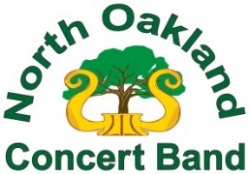 Concerto CompetitionThe North Oakland Concert Band will hold Concerto Competition Auditions for chosen finalists on February 24, 2022. The winner will receive a prize totaling $1,000.00 for furthering music interests and will perform with the band during our spring concert on May 15, 2022. To qualify for the Scholarship, you must be:A senior graduating at the end of the 2021-2022 school year.An instrumentalist or vocalist meeting one of the following criteria:Be a member of a high school marching and/or concert band and play a woodwind, brass, or percussion instrument.OR    -Be a member of a high school choir or chorus.Planning to attend a two or four-year College or University in the fall of 2022.Planning to further your music interests on either a professional level or for personal enrichment.If you meet the above qualifications, please apply by submitting the following materials by January 29, 2022:Completed Concerto Competition application attached to this flyer. The application is also available on the NOCB website at http://www.nocb.org/concerto-competition. Essay about who you are and why you believe you should be selected to receive this scholarship.  Please include your aspirations for the future and your goals in regards to your music education.Two letters of recommendation.  The first letter should be from your band director and the second letter should be from someone other than a family member who can comment on your musical ability, musical activities, and the importance of music in your life.Audition recording (CD, DVD or MP3) of you performing the concerto piece that would be accompanied by the band, if you are selected as the winner.After the deadline, the selection committee will carefully review all submitted application materials. If you are selected as a finalist, you will be notified of your audition time and will perform in front of a panel of judges on February 24, 2022 in a location TBD.  If applicable to COVID-19/Coronavirus restrictions at the time of audition, a virtual audition via Zoom may be arranged. The panel of judges will consist of the conductor and several musicians from the North Oakland Concert Band. Also, if you are selected as a finalist, please be prepared with the following items for your scheduled audition:The concerto piece you wish to perform with the band at the May 15, 2022 concert. The piece you perform must have a band accompaniment that is available for purchase or rental. If you are selected as the winner, the band accompaniment parts will be provided by the North Oakland Concert Band up to a maximum of $300.  At least six copies of the solo part of your music for the judges. Photocopies or Scanned copies in PDF format are acceptable as long as they are complete and legible.  Please make sure that the title, composer and your name are at the top of the music.  Percussion:  If the audition is in a physical location of our choosing, we will provide the following instruments: a standard three and one-half-octave xylophone, a marimba, and a set of timpani. You must provide your own sticks, mallets, and accessory percussion items.All application materials must be post marked or received by January 29, 2022. Please mail or email your application materials to the following address:Annette Kline129 East Church StreetLake Orion, MI 48362annettekline1453@gmail.com The North Oakland Concert BandConcerto ApplicationPlease print legiblyName____________________________	Instrument or Vocal Voice Type _______________Address___________________________	Music Teacher_____________________________City______________________________	Private Teacher_____________________________Zip_______________________________	Piece_____________________________________Phone____________________________	Composer_________________________________Email_____________________________	Accompanist_______________________________Universities/Colleges applied to____________________________________________________Date of Birth_______________________	Student Signature___________________________Grade (current)_____________________	Parent Signature____________________________	Required if student is under 18List all of your current music-related activities, organizations, or clubs.List any awards or honors you have received for music.